                «Сын тұрғысынан ойлаудағы жоғары деңгейлі сұрақтар»     жас мамандардың қалалық семинар - практикумының бағдарламасы  Программа семинара – практикума молодых педагогов    «Вопросы высокого порядка в критическом мышлении»Өткізу күні: 17.04.2024 ж.Өткізу уақыты: 15.00 -17.10Өткізу орыны: №7 ЖОММодератор: Ш.С.Нұрахметова, әдіскер№Баяндаманың тақырыбыАты-жөні, тегіУақыты1Жас мамандардың кәсіби өсуі мен құзыреттілігін арттыру.«Кәсіби-жеке өзін-өзі анықтау» клубының қызметі. Жас маманның нұсқаулығының тұсаукесері.Повышение профессионального роста и компетенций молодых специалистов. ҚББ ӘК әдіскері Нұрахметова Ш.СНурахметова Ш.С., методист МК ГОО15.00-15.102« Бағалауға арналған тапсырмаларды әзірлеудің әдістемелік тәсілдері»   «Миға шабуыл» тәсілі арқылы қатысушылардың алдыңғы білімдерін ақытау, күтілетін нәтижелерді анықтау мақсатында сұрақтарды талқылауға ұсынады Сіз «сыни тұрғыдан ойлауды» қалай түсінесіз?  Кез –келген адам сыни тұрғыдан ойлана алады ма? СТО дамытуға болады ма? «Жоғары деңгейлі сұрақтар» деген ұғым нені білдіреді?            қорытындысын шығарадыИбраева Айман Рахымжанқызы, аға менеджері Мельникова Юлия Геннадьевна,  аға менеджеріИбраева Айман Рахымжанқызы, старший менеджер Центра педагогического мастерстваМельникова Юлия Геннадьевна, старший тренер Центра педагогического мастерства15.10-17.003  - СТО тәжірибеде сынып көру үшін келесі тапсырманы ұсынады: Ақ қағаздың үстіне жазылған 10 затты қою тапсырмасын беру арқылы СТО мүмкіндік беру, өзара талдау, сыни тұрғыдан ойлауға үйрету (тәжірибелік бөлім)-  Енді осы тапсырманы орындау үшін қандай ойлау деңгейінен өттіңіздер? – таңдаушылардың пікірін бағалау, Блум таксономиясына шығу- 9 слайдта көрсетілген Б. Блум туралы білімдерін қозғау, бар білімді шығару,тәжірибемен алмасу мақсатында тыдаушыларға сұрақтар қояды, сұрақтар арқылы бағалайды, қорытынды жасайды- РРР әр топқа суреттер беріледі, сол суреттерді қолданып, Блум таксономиясы бойынша сұрақтар қойып дағдыланады  келесі бетіне жоғары/төмен деңгейдегі сұрақтарын тізіп жазып, жұппен талдайды,  топтарда үлестірме материалмен   Ибраева Айман Рахымжанқызы, аға менеджері Мельникова Юлия Геннадьевна,  аға менеджеріИбраева Айман Рахымжанқызы, старший менеджер Центра педагогического мастерстваМельникова Юлия Геннадьевна, старший тренер Центра педагогического мастерства15.10-17.004Рефлексия.Топтардың қорғауыАшық микрофонРефлексия.Защита группАшық микрофонНурахметова Ш.С., модераторлар, жас мамандарНурахметова Ш.С., модераторы,                молодые специалисты17.00 -17.10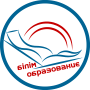 Павлодар қаласы білім беру бөлімініңәдістемелік кабинеті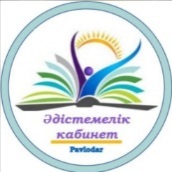 БекітемінӘдістемелік кабинетініңмеңгерушісі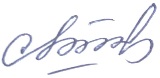 А.Сипатова                                             «17» сәуір 2024 ж.